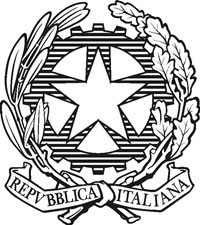 Ministero dell’Istruzione, dell’Università e della Ricerca
Istituto Comprensivo Statale Como Albate
piazza IV Novembre, 1 – 22100 Como
Tel. 031 524656 Fax 031 505110
sito web: www.icscomoalbate.it e-mail: coic81200t@istruzione.itQuestionario per favorire la raccolta di informazioni                      utili alla stesura e al monitoraggio del PDP per alunni con DSA.Da compilarsi a cura dei genitori Al fine di mettere in campo una efficace collaborazione tra scuola e famiglia vi chiediamo di compilare  il seguente questionario. DATI DELL’ALUNNO/A Cognome …………………………………………………………………………………………………….. Nome …………………………………………………………………………………………………………. Classe ……….. 	Sez. ………… Genitore compilatore                                                                                                               data _________________________________                                                  ______________1.  EVENTUALI INTERVENTI EXTRASCOLASTICI EDUCATIVO-RIABILITATIVI Il/la ragazzo/a ha seguito interventi logopedici? No  Sì Il/la ragazzo/a segue interventi riabilitativi in orario extrascolastico? No Sì ………………………………………………………….…………………………………………………………(specificare) Specialista di riferimento: ……………………………………………………………………………………………………………… Tempi (frequenza settimanale e durata incontri):………………………………………………………………………….. L’intervento è finalizzato a :……………………………………………………………………………………..…………………… 	2. 	CARATTERISTICHE COMPORTAMENTALI E ORGANIZZATIVE  Frequenta la scuola    con piacere       a fatica È motivato al lavoro scolastico molto     abbastanza     poco     per nulla Ha capacità organizzative sa gestire il materiale scolastico                  sì         abbastanza      no      sa organizzare un piano di lavoro                sì         abbastanza      no       Rispetta gli impegni e le responsabilità  molto abbastanza  	  per nulla  Sa riconoscere le proprie abilità e potenzialità nelle diverse discipline  molto abbastanza  	  per nulla  	3. 	CARATTERISTICHE DEL PROCESSO DI APPRENDIMENTO RISCONTRATE DALLA  FAMIGLIA  Nello svolgimento del lavoro a casa il/la ragazzo/a: è autonomo/a ricorre all’aiuto di un adulto               chi? _________________ricorre all’aiuto di un genitore           chi? _________________ ricorre all’aiuto di un compagno frequenta centri di supporto alle attività scolastiche ( associazioni, oratori …) Nello svolgimento del lavoro a casa, se affiancato da qualcuno   partecipa attivamente   necessita di essere guidato passo passo   è passivoNello studio:  ha difficoltà a comprendere i testi scritti ha difficoltà nelle lingue straniere (comprensione, lettura e scrittura)  ha scarse capacità di concentrazione si stanca facilmente si distrae facilmente è lento nello svolgimento delle attività è in grado di esporre oralmente un argomento studiato ha difficoltà nel calcolo  ha difficoltà nell’applicazione di formule e regole ha difficoltà nella comprensione di un problema di matematica o di geometria 4.            STRUMENTI UTILIZZATI NELLO STUDIO A CASA Usa: libri di testo libri di testo in formato digitale strumenti informatici (pc, videoscrittura con correttore ortografico) programmi per realizzare mappe, grafici  sintesi vocale testi semplificati e/o ridotti schemi e mappe registrazioni digitali materiali multimediali (video, simulazioni …) testi con immagini5.            STRATEGIE  UTILIZZATE  NELLO STUDIO A CASAUsa: utilizza schemi e mappe fatte in autonomia utilizza schemi e mappe fatte in classe utilizza la sintesi vocale per lo studio dei contenuti di un testo usa strategie per ricordare (immagini, colori, riquadrature …) utilizza materiale multimediale (internet, film …)       6.            INFORMAZIONI SUI LUOGHI DELLO STUDIOPer eseguire i compiti e studiare ha a disposizione: uno spazio tutto per sè uno spazio in comuneQuesto spazio è: silenzioso rumoroso 	7.  	CARATTERISTICHE COMPORTAMENTALI E ORGANIZZATIVE DEL TEMPO LIBERO  Quali attività svolge al pomeriggio?Come vive gli impegni extrascolastici?    con piacere/ soddisfazione   con  preoccupazione/ ansiaNella routine quotidiana  (lavarsi , vestirsi, fare colazione, preparare la cartella …) è :è in grado di organizzarsi in modo autonomonecessita di essere guidatodipende completamente da un adulto